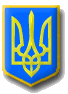 ЛИТОВЕЗЬКА    СІЛЬСЬКА РАДАВОЛИНСЬКА ОБЛАСТЬ, ІВАНИЧІВСЬКИЙ     РАЙОНСьомого скликанняР І Ш Е Н Н ЯВід 9 червня 2020 року                с.Литовеж                                      № 38/1Про затвердження порядку денноготридцять восьмої сесії  сільської радиВідповідно до п.14 ст.46 Закону України  «Про місцеве самоврядування в Україні», Литовезька сільська радаВИРІШИЛА:Затвердити для розгляду тридцять восьмої  сесії сільської ради сьомого скликання такий     Порядок денний:1.Про затвердження порядку денного тридцять восьмої  сесії сільської ради сьомого скликання.Доповідач: О.Л.Касянчук – секретар ради.2.Про внесення змін в рішення №33/2 від 20 грудня 2019 року «Про  бюджет  об’єднаної територіальної  громади на  2020 рік  Литовезької сільської ради».Доповідач: А.А.Яковинець – начальник відділу фінансів.3. Про створення Служби у справах дітей Литовезької сільської ради та затвердження Положення про Службу у справах дітей.Доповідач: О.Л.Касянчук – секретар ради.4. Про затвердження детального плану території земельної ділянки.Доповідач: Б.Є.Кирпичов – начальник відділу земельних відносин, комунальної власності, містобудування, архітектури, соціально-економічного розвитку та інвестицій.5. Про розірвання договору оренди земельної ділянки.Доповідач: Б.Є.Кирпичов – начальник відділу земельних відносин, комунальної власності, містобудування, архітектури, соціально-економічного розвитку та інвестицій.6. Про погодження щодо надання  дозволу на розробку документацій із землеустрою щодо відведення  земельних ділянок за межами населених пунктів.Доповідач: Б.Є.Кирпичов – начальник відділу земельних відносин, комунальної власності, містобудування, архітектури, соціально-економічного розвитку та інвестицій.7. Про надання дозволу на виготовлення технічної  документації із землеустрою щодо встановлення  меж земельної ділянки в натурі (на місцевості)  громадянину Орган Н.П для ведення особистого  селянського господарства (пай).Доповідач: Б.Є.Кирпичов – начальник відділу земельних відносин, комунальної власності, містобудування, архітектури, соціально-економічного розвитку та інвестицій.8. Про надання дозволу на виготовлення технічної  документації із землеустрою щодо встановлення  меж земельної ділянки в натурі (на місцевості)  громадянці Дудкевич Є.П для ведення особистого  селянського господарства (пай).Доповідач: Б.Є.Кирпичов – начальник відділу земельних відносин, комунальної власності, містобудування, архітектури, соціально-економічного розвитку та інвестицій.9. Про затвердження технічної документації із землеустрою щодо встановлення меж  земельної ділянки в натурі (на місцевості) гр.Якобчук Л.В., гр.Якобчук В.О. в межах с.Литовеж.Доповідач: Б.Є.Кирпичов – начальник відділу земельних відносин, комунальної власності, містобудування, архітектури, соціально-економічного розвитку та інвестицій.10. Про затвердження технічної документації із землеустрою щодо встановлення (відновлення) меж  земельної ділянки в натурі (на місцевості) гр. Турос В.С. для будівництва та  обслуговування житлового будинку,  господарських будівель і споруд в межах с.Литовеж.Доповідач: Б.Є.Кирпичов – начальник відділу земельних відносин, комунальної власності, містобудування, архітектури, соціально-економічного розвитку та інвестицій.11. Про затвердження технічної документації із землеустрою щодо встановлення (відновлення) меж  земельної ділянки в натурі (на місцевості) гр. Стойчик О.Ф. для ведення особистого селянського  господарства в межах с.Заболотці.Доповідач: Б.Є.Кирпичов – начальник відділу земельних відносин, комунальної власності, містобудування, архітектури, соціально-економічного розвитку та інвестицій.12. Про затвердження технічної документації із землеустрою щодо встановлення (відновлення) меж  земельної ділянки в натурі (на місцевості) гр. Стойчик О.Ф. для будівництва та  обслуговування житлового будинку, господарських будівель і споруд в межах с.Заболотці.Доповідач: Б.Є.Кирпичов – начальник відділу земельних відносин, комунальної власності, містобудування, архітектури, соціально-економічного розвитку та інвестицій.13. Про затвердження технічної документації із землеустрою щодо встановлення (відновлення) меж  земельної ділянки в натурі (на місцевості) гр. Сарабуна І.І. для будівництва та  обслуговування житлового будинку, господарських будівель і споруд в межах с.Заболотці.Доповідач: Б.Є.Кирпичов – начальник відділу земельних відносин, комунальної власності, містобудування, архітектури, соціально-економічного розвитку та інвестицій.14. Про затвердження технічної документації із землеустрою щодо встановлення (відновлення) меж  земельної ділянки в натурі (на місцевості) гр. Сарабуні І.І. для будівництва та  обслуговування житлового будинку, господарських будівель і споруд в межах с.Заболотці.Доповідач: Б.Є.Кирпичов – начальник відділу земельних відносин, комунальної власності, містобудування, архітектури, соціально-економічного розвитку та інвестицій.15. Про затвердження технічної документації із землеустрою щодо встановлення (відновлення) меж  земельної ділянки в натурі (на місцевості) гр. Сарабуні І.І. для ведення особистого селянського господарства в межах с.Заболотці.Доповідач: Б.Є.Кирпичов – начальник відділу земельних відносин, комунальної власності, містобудування, архітектури, соціально-економічного розвитку та інвестицій.16. Про затвердження технічної документації із землеустрою щодо встановлення (відновлення) меж  земельної ділянки в натурі (на місцевості) гр. Самборській Л.А. для ведення особистого селянського  господарства в межах с.Заболотці.Доповідач: Б.Є.Кирпичов – начальник відділу земельних відносин, комунальної власності, містобудування, архітектури, соціально-економічного розвитку та інвестицій.17. Про затвердження технічної документації із землеустрою щодо встановлення меж  земельної ділянки в натурі (на місцевості) гр. Рудь Т.М. для ведення особистого селянського  господарства (пай) за межами с.Литовеж.Доповідач: Б.Є.Кирпичов – начальник відділу земельних відносин, комунальної власності, містобудування, архітектури, соціально-економічного розвитку та інвестицій.18. Про затвердження технічної документації із землеустрою щодо встановлення (відновлення) меж  земельної ділянки в натурі (на місцевості) гр. Процику В.І. для будівництва та  обслуговування житлового будинку,  господарських будівель і споруд в межах с.Заболотці.Доповідач: Б.Є.Кирпичов – начальник відділу земельних відносин, комунальної власності, містобудування, архітектури, соціально-економічного розвитку та інвестицій.19. Про затвердження технічної документації із землеустрою щодо встановлення меж  земельної ділянки в натурі (на місцевості) гр. Неспаю В.А. для ведення особистого селянського  господарства (пай) за межами с.Литовеж.Доповідач: Б.Є.Кирпичов – начальник відділу земельних відносин, комунальної власності, містобудування, архітектури, соціально-економічного розвитку та інвестицій.20. Про затвердження технічної документації із землеустрою щодо встановлення (відновлення) меж  земельної ділянки в натурі (на місцевості) гр. Мусію Д.В. для будівництва та обслуговування житлового будинку, господарських будівель і споруд в межах с.Заставне.Доповідач: Б.Є.Кирпичов – начальник відділу земельних відносин, комунальної власності, містобудування, архітектури, соціально-економічного розвитку та інвестицій.21. Про затвердження технічної документації із землеустрою щодо встановлення (відновлення) меж  земельної ділянки в натурі (на місцевості) гр. Микитюк О.І. для будівництва та обслуговування житлового будинку,  господарських будівель і споруд в межах с.Заболотці.Доповідач: Б.Є.Кирпичов – начальник відділу земельних відносин, комунальної власності, містобудування, архітектури, соціально-економічного розвитку та інвестицій.22. Про затвердження технічної документації із землеустрою щодо встановлення (відновлення) меж  земельної ділянки в натурі (на місцевості) гр. Микитюку В.І. для будівництва та  обслуговування житлового будинку, господарських будівель і споруд в межах с.Заболотці.Доповідач: Б.Є.Кирпичов – начальник відділу земельних відносин, комунальної власності, містобудування, архітектури, соціально-економічного розвитку та інвестицій.23. Про затвердження технічної документації із землеустрою щодо встановлення (відновлення) меж  земельної ділянки в натурі (на місцевості) гр. Кульбіді Н.І. для будівництва та  обслуговування житлового будинку,  господарських будівель і споруд в межах с.Литовеж.Доповідач: Б.Є.Кирпичов – начальник відділу земельних відносин, комунальної власності, містобудування, архітектури, соціально-економічного розвитку та інвестицій.24. Про затвердження технічної документації із землеустрою щодо встановлення (відновлення) меж  земельної ділянки в натурі (на місцевості) гр. Кравчук Н.Р. для будівництва та  обслуговування житлового будинку,  господарських будівель і споруд в межах с.Литовеж.Доповідач: Б.Є.Кирпичов – начальник відділу земельних відносин, комунальної власності, містобудування, архітектури, соціально-економічного розвитку та інвестицій.25. Про затвердження технічної документації із землеустрою щодо встановлення (відновлення) меж  земельної ділянки в натурі (на місцевості) гр. Гринь Н.В. для будівництва та  обслуговування житлового будинку, господарських будівель і споруд в межах с.Литовеж.Доповідач: Б.Є.Кирпичов – начальник відділу земельних відносин, комунальної власності, містобудування, архітектури, соціально-економічного розвитку та інвестицій.26. Про затвердження технічної документації із землеустрою щодо встановлення (відновлення) меж  земельної ділянки в натурі (на місцевості) гр. Гнєдовій В.І. для будівництва та  обслуговування житлового будинку, господарських будівель і споруд в межах с.Литовеж.Доповідач: Б.Є.Кирпичов – начальник відділу земельних відносин, комунальної власності, містобудування, архітектури, соціально-економічного розвитку та інвестицій.27. Про затвердження технічної документації із землеустрою щодо встановлення (відновлення) меж земельної ділянки в натурі (на місцевості) гр. Кульбіді Н.І. для ведення особистого селянського господарства в межах с.Литовеж.Доповідач: Б.Є.Кирпичов – начальник відділу земельних відносин, комунальної власності, містобудування, архітектури, соціально-економічного розвитку та інвестицій.28. Про затвердження технічної документації із землеустрою щодо встановлення (відновлення) меж  земельної ділянки в натурі (на місцевості) гр. Кравчук Н.Р. для ведення особистого селянського  господарства в межах с.Литовеж.Доповідач: Б.Є.Кирпичов – начальник відділу земельних відносин, комунальної власності, містобудування, архітектури, соціально-економічного розвитку та інвестицій.29. Про затвердження технічної документації із землеустрою щодо встановлення (відновлення) меж  земельної ділянки в натурі (на місцевості) гр. Гринь Н.В. для ведення особистого селянського  господарства в межах с.Литовеж.Доповідач: Б.Є.Кирпичов – начальник відділу земельних відносин, комунальної власності, містобудування, архітектури, соціально-економічного розвитку та інвестицій.30. Про затвердження технічної документації із землеустрою щодо встановлення (відновлення) меж  земельної ділянки в натурі (на місцевості) гр. Андрощук Л.С. для ведення особистого селянського  господарства в межах с.Кречів.Доповідач: Б.Є.Кирпичов – начальник відділу земельних відносин, комунальної власності, містобудування, архітектури, соціально-економічного розвитку та інвестицій.31. Про затвердження проекту землеустрою щодо відведення  земельної ділянки у власність гр. Ющук С.В. за межами с.Заболотці.Доповідач: Б.Є.Кирпичов – начальник відділу земельних відносин, комунальної власності, містобудування, архітектури, соціально-економічного розвитку та інвестицій.32. Про затвердження проекту землеустрою щодо відведення  земельної ділянки у власність гр. Черчуку В.І. в межах с.Литовеж.Доповідач: Б.Є.Кирпичов – начальник відділу земельних відносин, комунальної власності, містобудування, архітектури, соціально-економічного розвитку та інвестицій.33. Про затвердження проекту землеустрою щодо відведення  земельної ділянки у власність гр. Сливці В.В. за межами  с.Біличі.Доповідач: Б.Є.Кирпичов – начальник відділу земельних відносин, комунальної власності, містобудування, архітектури, соціально-економічного розвитку та інвестицій.34. Про затвердження проекту землеустрою щодо відведення  земельної ділянки у власність гр. Мельнику А.О. в межах  с.Кречів.Доповідач: Б.Є.Кирпичов – начальник відділу земельних відносин, комунальної власності, містобудування, архітектури, соціально-економічного розвитку та інвестицій.35. Про затвердження проекту землеустрою щодо відведення  земельної ділянки у власність гр. Копанській Ю.П. за межами  с.Заставне.Доповідач: Б.Є.Кирпичов – начальник відділу земельних відносин, комунальної власності, містобудування, архітектури, соціально-економічного розвитку та інвестицій.36. Про затвердження проекту землеустрою щодо відведення  земельної ділянки у власність гр. Колядюк О.В. за межами  с.Біличі.Доповідач: Б.Є.Кирпичов – начальник відділу земельних відносин, комунальної власності, містобудування, архітектури, соціально-економічного розвитку та інвестицій.37. Про затвердження проекту землеустрою щодо відведення  земельної ділянки у власність гр. Киричук В.В. за межами  с.Заставне.Доповідач: Б.Є.Кирпичов – начальник відділу земельних відносин, комунальної власності, містобудування, архітектури, соціально-економічного розвитку та інвестицій.38. Про затвердження проекту землеустрою щодо відведення  земельної ділянки у власність гр. Каліщук Г.І. в межах  с.Литовеж.Доповідач: Б.Є.Кирпичов – начальник відділу земельних відносин, комунальної власності, містобудування, архітектури, соціально-економічного розвитку та інвестицій.39. Про затвердження проекту землеустрою щодо відведення  земельної ділянки у власність гр. Ільчуку В.О. за межами  с.Заставне.Доповідач: Б.Є.Кирпичов – начальник відділу земельних відносин, комунальної власності, містобудування, архітектури, соціально-економічного розвитку та інвестицій.40. Про затвердження проекту землеустрою щодо відведення  земельної ділянки у власність гр. Завадському В.В. в межах  с.Литовеж.Доповідач: Б.Є.Кирпичов – начальник відділу земельних відносин, комунальної власності, містобудування, архітектури, соціально-економічного розвитку та інвестицій.41. Про затвердження проекту землеустрою щодо відведення  земельної ділянки у власність гр. Жукову С.В. за межами  с.Заставне.Доповідач: Б.Є.Кирпичов – начальник відділу земельних відносин, комунальної власності, містобудування, архітектури, соціально-економічного розвитку та інвестицій.42. Про затвердження проекту землеустрою щодо відведення  земельної ділянки у власність гр. Дорохольській Ю.О. за межами  с.Литовеж.Доповідач: Б.Є.Кирпичов – начальник відділу земельних відносин, комунальної власності, містобудування, архітектури, соціально-економічного розвитку та інвестицій.43. Про затвердження проекту землеустрою щодо відведення  земельної ділянки у власність гр. Дем’янчуку В.В. в межах  с.Заставне.Доповідач: Б.Є.Кирпичов – начальник відділу земельних відносин, комунальної власності, містобудування, архітектури, соціально-економічного розвитку та інвестицій.44. Про затвердження проекту землеустрою щодо відведення  земельної ділянки у власність гр. Данильчук Б.С. за межами  с.Заставне.Доповідач: Б.Є.Кирпичов – начальник відділу земельних відносин, комунальної власності, містобудування, архітектури, соціально-економічного розвитку та інвестицій.45. Про затвердження проекту землеустрою щодо відведення  земельної ділянки у власність гр. Данильчук А.Ф. за межами  с.Заставне.Доповідач: Б.Є.Кирпичов – начальник відділу земельних відносин, комунальної власності, містобудування, архітектури, соціально-економічного розвитку та інвестицій.46. Про затвердження проекту землеустрою щодо відведення  земельної ділянки у власність гр. Грицику Т.Р. за межами  с.Литовеж.Доповідач: Б.Є.Кирпичов – начальник відділу земельних відносин, комунальної власності, містобудування, архітектури, соціально-економічного розвитку та інвестицій.47. Про затвердження проекту землеустрою щодо відведення  земельної ділянки у власність гр. Бондарук О.М. в межах  с.Мовники.Доповідач: Б.Є.Кирпичов – начальник відділу земельних відносин, комунальної власності, містобудування, архітектури, соціально-економічного розвитку та інвестицій.48. Про затвердження  проекту  землеустрою щодо  відведення земельної ділянки  в  оренду  для сінокосіння  та  випасання  худоби на території сільської ради  гр. Клімко М.Й. в с. Заболотці.Доповідач: Б.Є.Кирпичов – начальник відділу земельних відносин, комунальної власності, містобудування, архітектури, соціально-економічного розвитку та інвестицій.49. Про відновлення меж земельної ділянки  в натурі (на місцевості).Доповідач: Б.Є.Кирпичов – начальник відділу земельних відносин, комунальної власності, містобудування, архітектури, соціально-економічного розвитку та інвестицій.50. Про надання дозволу на розробку проекту із землеустрою щодо відведенняземельної ділянки у власність для будівництва та  обслуговування житлового будинку,  господарських будівель і споруд гр. Савюку С.О. в межах с.Литовеж.Доповідач: Б.Є.Кирпичов – начальник відділу земельних відносин, комунальної власності, містобудування, архітектури, соціально-економічного розвитку та інвестицій.51. Про скасування рішень сільської ради.Доповідач: Б.Є.Кирпичов – начальник відділу земельних відносин, комунальної власності, містобудування, архітектури, соціально-економічного розвитку та інвестицій.52. Про затвердження поточних індивідуальних технологічних нормативів використання питної води.Доповідач: Б.Є.Кирпичов – начальник відділу земельних відносин, комунальної власності, містобудування, архітектури, соціально-економічного розвитку та інвестицій.53. Про передачу у власність гр. Саюку М.М. 	 земельну ділянку для ведення особистого  селянського господарства с.Заставне.Доповідач: Б.Є.Кирпичов – начальник відділу земельних відносин, комунальної власності, містобудування, архітектури, соціально-економічного розвитку та інвестицій.54. Про передачу у власність гр. Киці В.Ф.земельну ділянку для будівництва таобслуговування житлового будинку, господарських будівель і споруд в межах с.Литовеж.Доповідач: Б.Є.Кирпичов – начальник відділу земельних відносин, комунальної власності, містобудування, архітектури, соціально-економічного розвитку та інвестицій.55. Про надання дозволу на розробку проекту землеустрою щодо відведенняземельної ділянки у власність гр. Шумчук Г.Ю. в межах с.Заболотці.Доповідач: Б.Є.Кирпичов – начальник відділу земельних відносин, комунальної власності, містобудування, архітектури, соціально-економічного розвитку та інвестицій.56. Про надання дозволу на розробку проекту землеустрою щодо відведенняземельної ділянки у власність гр. Чернецькому В.А. в межах с.Заставне.Доповідач: Б.Є.Кирпичов – начальник відділу земельних відносин, комунальної власності, містобудування, архітектури, соціально-економічного розвитку та інвестицій.57. Про надання дозволу на розробку проекту землеустрою щодо відведенняземельної ділянки у власність гр. Федорчуку П.А. за межами с.Заставне.Доповідач: Б.Є.Кирпичов – начальник відділу земельних відносин, комунальної власності, містобудування, архітектури, соціально-економічного розвитку та інвестицій.58. Про надання дозволу на розробку проекту землеустрою щодо відведенняземельної ділянки у власність гр. Тимчуку Р.Б. за межами с.Литовеж.Доповідач: Б.Є.Кирпичов – начальник відділу земельних відносин, комунальної власності, містобудування, архітектури, соціально-економічного розвитку та інвестицій.59. Про надання дозволу на розробку проекту землеустрою щодо відведення земельної ділянки у власність гр. Савюку С.О. за межами с.Литовеж.Доповідач: Б.Є.Кирпичов – начальник відділу земельних відносин, комунальної власності, містобудування, архітектури, соціально-економічного розвитку та інвестицій.60. Про надання дозволу на розробку проекту землеустрою щодо відведенняземельної ділянки у власність гр. Розмирській Л.Ф. за межами с.Литовеж.Доповідач: Б.Є.Кирпичов – начальник відділу земельних відносин, комунальної власності, містобудування, архітектури, соціально-економічного розвитку та інвестицій.61. Про надання дозволу на розробку проекту землеустрою щодо відведенняземельної ділянки у власність гр. Рожук А.І. за межами с.Литовеж.Доповідач: Б.Є.Кирпичов – начальник відділу земельних відносин, комунальної власності, містобудування, архітектури, соціально-економічного розвитку та інвестицій.62. Про надання дозволу на розробку проекту землеустрою щодо відведенняземельної ділянки у власність гр. Райко А.А. за межами с.Заболотці.Доповідач: Б.Є.Кирпичов – начальник відділу земельних відносин, комунальної власності, містобудування, архітектури, соціально-економічного розвитку та інвестицій.63. Про надання дозволу на розробку проекту землеустрою щодо відведенняземельної ділянки у власність гр. Піковець Є.В. за межами с.Заставне.Доповідач: Б.Є.Кирпичов – начальник відділу земельних відносин, комунальної власності, містобудування, архітектури, соціально-економічного розвитку та інвестицій.64. Про надання дозволу на розробку проекту землеустрою щодо відведенняземельної ділянки у власність гр. Піковець В.В. за межами с.Заставне.Доповідач: Б.Є.Кирпичов – начальник відділу земельних відносин, комунальної власності, містобудування, архітектури, соціально-економічного розвитку та інвестицій.65. Про надання дозволу на розробку проекту землеустрою щодо відведенняземельної ділянки у власність гр. Парій Г.В. для будівництва та обслуговуванняжитлового будинку, господарських будівель і споруд в межах с.Литовеж.Доповідач: Б.Є.Кирпичов – начальник відділу земельних відносин, комунальної власності, містобудування, архітектури, соціально-економічного розвитку та інвестицій.66. Про надання дозволу на розробку проекту землеустрою щодо відведенняземельної ділянки у власність гр. Парій Г.В. в межах с.Литовеж.Доповідач: Б.Є.Кирпичов – начальник відділу земельних відносин, комунальної власності, містобудування, архітектури, соціально-економічного розвитку та інвестицій.67. Про надання дозволу на розробку проекту землеустрою щодо відведенняземельної ділянки у власність гр. Місюрі Р.В. за межами с.Заболотці.Доповідач: Б.Є.Кирпичов – начальник відділу земельних відносин, комунальної власності, містобудування, архітектури, соціально-економічного розвитку та інвестицій.68. Про надання дозволу на розробку проекту землеустрою щодо відведенняземельної ділянки у власність гр. Місюрі А.Г. за межами с.Заболотці.Доповідач: Б.Є.Кирпичов – начальник відділу земельних відносин, комунальної власності, містобудування, архітектури, соціально-економічного розвитку та інвестицій.69. Про надання  дозволу на розробку  проекту землеустрою щодо відведення земельної ділянки в оренду громадянину Микитюку М.Х.  для сінокосіння та випасання худоби із земель комунальної  власності сільськогосподарського  призначення в межах  території с.Заставне.Доповідач: Б.Є.Кирпичов – начальник відділу земельних відносин, комунальної власності, містобудування, архітектури, соціально-економічного розвитку та інвестицій.70. Про надання дозволу на розробку проекту землеустрою щодо відведенняземельної ділянки у власність гр. Мед М.Л. за межами с.Заболотці.Доповідач: Б.Є.Кирпичов – начальник відділу земельних відносин, комунальної власності, містобудування, архітектури, соціально-економічного розвитку та інвестицій.71. Про надання дозволу на розробку проекту землеустрою щодо відведенняземельної ділянки у власність гр. Марущак Б.Є. в межах с.Заставне.Доповідач: Б.Є.Кирпичов – начальник відділу земельних відносин, комунальної власності, містобудування, архітектури, соціально-економічного розвитку та інвестицій.72. Про надання дозволу на розробку проекту землеустрою щодо відведенняземельної ділянки у власність гр. Лонюку С.П. за межами с.Литовеж.Доповідач: Б.Є.Кирпичов – начальник відділу земельних відносин, комунальної власності, містобудування, архітектури, соціально-економічного розвитку та інвестицій.73. Про надання дозволу на розробку проекту землеустрою щодо відведенняземельної ділянки у власність гр. Літвінчук А.І. за межами с.Заболотці.Доповідач: Б.Є.Кирпичов – начальник відділу земельних відносин, комунальної власності, містобудування, архітектури, соціально-економічного розвитку та інвестицій.74. Про надання дозволу на розробку проекту землеустрою щодо відведенняземельної ділянки у власність гр. Лисюку С.В. в межах с.Заставне.Доповідач: Б.Є.Кирпичов – начальник відділу земельних відносин, комунальної власності, містобудування, архітектури, соціально-економічного розвитку та інвестицій.75. Про надання дозволу на розробку проекту землеустрою щодо відведенняземельної ділянки у власність гр. Куницькому С.О. в межах с.Заставне.Доповідач: Б.Є.Кирпичов – начальник відділу земельних відносин, комунальної власності, містобудування, архітектури, соціально-економічного розвитку та інвестицій.76. Про надання дозволу на розробку проекту землеустрою щодо відведенняземельної ділянки у власність гр. Куницькому І.Я. за межами с.Литовеж.Доповідач: Б.Є.Кирпичов – начальник відділу земельних відносин, комунальної власності, містобудування, архітектури, соціально-економічного розвитку та інвестицій.77. Про надання дозволу на розробку проекту землеустрою щодо відведенняземельної ділянки у власність гр. Крась І.Р. в межах с.Заставне.Доповідач: Б.Є.Кирпичов – начальник відділу земельних відносин, комунальної власності, містобудування, архітектури, соціально-економічного розвитку та інвестицій.78. Про надання дозволу на розробку проекту землеустрою щодо відведенняземельної ділянки у власність гр. Крась Д.Д. в межах с.Заставне.Доповідач: Б.Є.Кирпичов – начальник відділу земельних відносин, комунальної власності, містобудування, архітектури, соціально-економічного розвитку та інвестицій.79. Про надання дозволу на розробку проекту землеустрою щодо відведенняземельної ділянки у власність гр. Кравчуку Р.В. в межах с.Заставне.Доповідач: Б.Є.Кирпичов – начальник відділу земельних відносин, комунальної власності, містобудування, архітектури, соціально-економічного розвитку та інвестицій.80. Про надання дозволу на розробку проекту землеустрою щодо відведенняземельної ділянки у власність гр. Кохан В.С за межами с.Заболотці.Доповідач: Б.Є.Кирпичов – начальник відділу земельних відносин, комунальної власності, містобудування, архітектури, соціально-економічного розвитку та інвестицій.81. Про надання дозволу на розробку проекту землеустрою щодо відведенняземельної ділянки у власність гр. Кохан В.М. за межами с.Заболотці.Доповідач: Б.Є.Кирпичов – начальник відділу земельних відносин, комунальної власності, містобудування, архітектури, соціально-економічного розвитку та інвестицій.82. Про надання дозволу на розробку проекту землеустрою щодо відведенняземельної ділянки у власність гр. Кондратюку С.В. за межами с.Литовеж.Доповідач: Б.Є.Кирпичов – начальник відділу земельних відносин, комунальної власності, містобудування, архітектури, соціально-економічного розвитку та інвестицій.83. Про надання дозволу на розробку проекту землеустрою щодо відведенняземельної ділянки у власність гр. Кондратюку А.М. в межах с.Біличі.Доповідач: Б.Є.Кирпичов – начальник відділу земельних відносин, комунальної власності, містобудування, архітектури, соціально-економічного розвитку та інвестицій.84. Про надання дозволу на розробку проекту землеустрою щодо відведенняземельної ділянки у власність гр. Кондратюку А.В. за межами с.Литовеж.Доповідач: Б.Є.Кирпичов – начальник відділу земельних відносин, комунальної власності, містобудування, архітектури, соціально-економічного розвитку та інвестицій.85. Про надання дозволу на розробку проекту землеустрою щодо відведенняземельної ділянки у власність гр. Клим Д.В. за межами с.Заставне.Доповідач: Б.Є.Кирпичов – начальник відділу земельних відносин, комунальної власності, містобудування, архітектури, соціально-економічного розвитку та інвестицій.86. Про надання дозволу на розробку проекту землеустрою щодо відведенняземельної ділянки у власність гр. Киці М.Є. в межах с.Біличі.Доповідач: Б.Є.Кирпичов – начальник відділу земельних відносин, комунальної власності, містобудування, архітектури, соціально-економічного розвитку та інвестицій.87. Про надання дозволу на розробку проекту землеустрою щодо відведенняземельної ділянки у власність гр. Киці А.М. в межах с.Біличі.Доповідач: Б.Є.Кирпичов – начальник відділу земельних відносин, комунальної власності, містобудування, архітектури, соціально-економічного розвитку та інвестицій.88. Про надання дозволу на розробку проекту землеустрою щодо відведенняземельної ділянки у власність гр. Кацевич Н.М. в межах с.Литовеж.Доповідач: Б.Є.Кирпичов – начальник відділу земельних відносин, комунальної власності, містобудування, архітектури, соціально-економічного розвитку та інвестицій.89. Про надання дозволу на розробкупроекту землеустрою щодо відведенняземельної ділянки у власність гр. Карпюк Н.А. за межами с.Литовеж.Доповідач: Б.Є.Кирпичов – начальник відділу земельних відносин, комунальної власності, містобудування, архітектури, соціально-економічного розвитку та інвестицій.90. Про надання дозволу на розробку проекту землеустрою щодо відведенняземельної ділянки у власність гр. Карбань І.А. за межами с.Заболотці.Доповідач: Б.Є.Кирпичов – начальник відділу земельних відносин, комунальної власності, містобудування, архітектури, соціально-економічного розвитку та інвестицій.91. Про надання дозволу на розробку проекту землеустрою щодо відведенняземельної ділянки у власність гр. Заворотинському А.Д. за межами с.Литовеж.Доповідач: Б.Є.Кирпичов – начальник відділу земельних відносин, комунальної власності, містобудування, архітектури, соціально-економічного розвитку та інвестицій.92. Про надання дозволу на розробку проекту землеустрою щодо відведенняземельної ділянки у власність гр. Жидецькій М.Є. в межах с.Литовеж.Доповідач: Б.Є.Кирпичов – начальник відділу земельних відносин, комунальної власності, містобудування, архітектури, соціально-економічного розвитку та інвестицій.93.  Про надання дозволу на розробку проекту землеустрою щодо відведенняземельної ділянки у власність гр. Дудкевичу В.М. за межами с.Заболотці.Доповідач: Б.Є.Кирпичов – начальник відділу земельних відносин, комунальної власності, містобудування, архітектури, соціально-економічного розвитку та інвестицій.94. Про надання  дозволу на розробку  Проекту землеустрою щодо відведення земельної ділянки в оренду громадянину Дубенюку І.М. для сінокосіння та випасання худоби із земель комунальної  власності сільськогосподарського  призначення за межами  території с.Заставне.Доповідач: Б.Є.Кирпичов – начальник відділу земельних відносин, комунальної власності, містобудування, архітектури, соціально-економічного розвитку та інвестицій.95. Про надання дозволу на розробку проекту землеустрою щодо відведенняземельної ділянки у власність гр. Данильчуку Ф.С. в межах с.Заставне.Доповідач: Б.Є.Кирпичов – начальник відділу земельних відносин, комунальної власності, містобудування, архітектури, соціально-економічного розвитку та інвестицій.96. Про надання дозволу на розробку проекту землеустрою щодо відведенняземельної ділянки у власність гр. Гресь М.А. в межах с.Заставне.Доповідач: Б.Є.Кирпичов – начальник відділу земельних відносин, комунальної власності, містобудування, архітектури, соціально-економічного розвитку та інвестицій.97. Про надання дозволу на розробку проекту землеустрою щодо відведенняземельної ділянки у власність гр. Гайовець І.О. за межами с.Заболотці.Доповідач: Б.Є.Кирпичов – начальник відділу земельних відносин, комунальної власності, містобудування, архітектури, соціально-економічного розвитку та інвестицій.98. Про надання дозволу на розробку проекту землеустрою щодо відведенняземельної ділянки у власність гр. Бакиці Д.В. за межами с.Заболотці.Доповідач: Б.Є.Кирпичов – начальник відділу земельних відносин, комунальної власності, містобудування, архітектури, соціально-економічного розвитку та інвестицій.99. Про надання дозволу на розробку проекту землеустрою щодо відведенняземельної ділянки у власність гр. Бабаєвій Н.В. за межами с.Заболотці.Доповідач: Б.Є.Кирпичов – начальник відділу земельних відносин, комунальної власності, містобудування, архітектури, соціально-економічного розвитку та інвестицій.100. Про надання дозволу гр. Клину А.Л.  на  передачу земельної ділянки в суборенду.Доповідач: Б.Є.Кирпичов – начальник відділу земельних відносин, комунальної власності, містобудування, архітектури, соціально-економічного розвитку та інвестицій.101. Про погодження надання земельної ділянки в  оренду для заготівлі кормів ван Війку Хрістіану за межами с.Біличі.Доповідач: Б.Є.Кирпичов – начальник відділу земельних відносин, комунальної власності, містобудування, архітектури, соціально-економічного розвитку та інвестицій.102. Про затвердження проекту землеустрою щодо відведення земельної ділянки  для городництва за межами с.Біличі.Доповідач: Б.Є.Кирпичов – начальник відділу земельних відносин, комунальної власності, містобудування, архітектури, соціально-економічного розвитку та інвестицій.103. Про затвердження проекту землеустрою щодо відведення земельної ділянки  для городництва за межами с.Заставне.Доповідач: Б.Є.Кирпичов – начальник відділу земельних відносин, комунальної власності, містобудування, архітектури, соціально-економічного розвитку та інвестицій.104. Про затвердження проекту землеустрою щодо відведення земельної ділянки  для городництва за межами с.Заставне.Доповідач: Б.Є.Кирпичов – начальник відділу земельних відносин, комунальної власності, містобудування, архітектури, соціально-економічного розвитку та інвестицій.105. Про затвердження проекту землеустрою щодо відведення земельної ділянки для городництва за межами с.Заставне.Доповідач: Б.Є.Кирпичов – начальник відділу земельних відносин, комунальної власності, містобудування, архітектури, соціально-економічного розвитку та інвестицій.106. Про затвердження розпоряджень, виданих сільським головою в міжсесійний період.Доповідач: О.Л.Касянчук – секретар ради.107. Про анулювання   результатів    земельних   торгів.Доповідач: Б.Є.Кирпичов – начальник відділу земельних відносин, комунальної власності, містобудування, архітектури, соціально-економічного розвитку та інвестицій.108. РізнеСільський голова                                                                               І.Іванчук